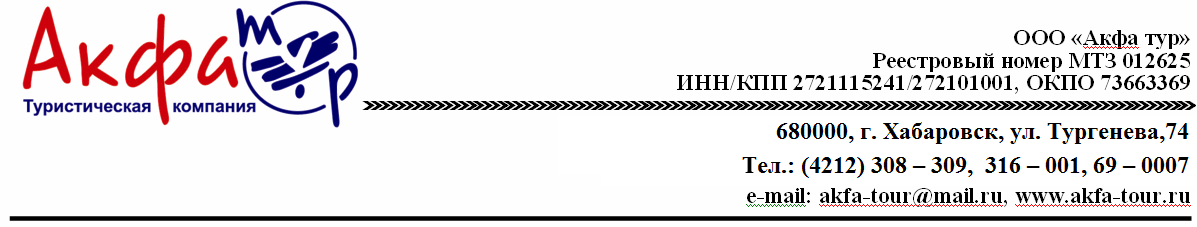 ЭКСКУРСИЯ В ГОСТИ К ХАСКИФЕВРАЛЬ-МАРТ  2022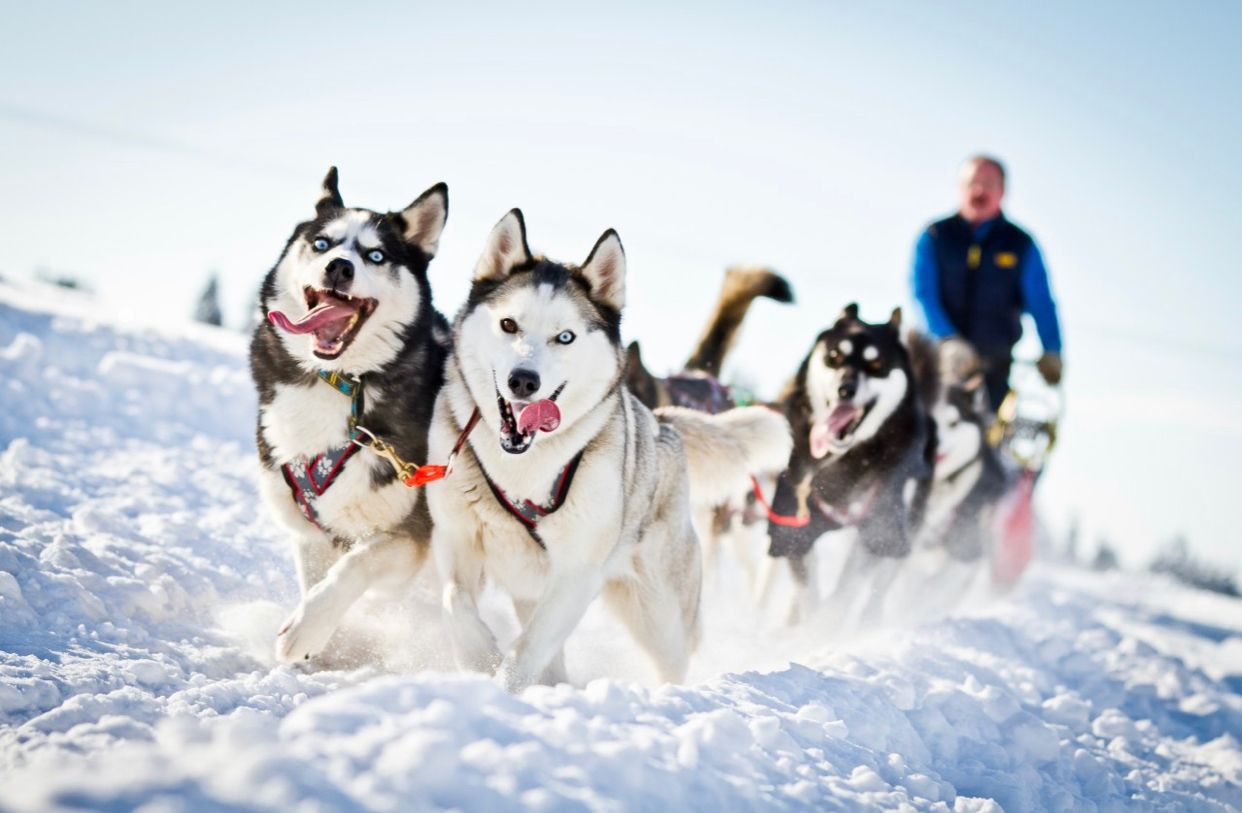 Программа для школьных групп.⭐встреча⭐экскурсия в вольер⭐стрельба из пневматического оружия⭐полоса препятствий⭐перекус (травяной чай с булочкой)⭐управление упряжкой из 2-х собак⭐доставка комфортабельным автобусом Продолжительность программы 2,5 часа+ время на дорогу.Группы от 15 человек.Стоимость при группе:15-20+2 сопровождающих = 1400 руб/чел25-30 человек +2 сопровождающих = 1350 руб/чел